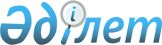 Об установлении ограничений хозяйственной деятельности на территории Актау - Бузачинского и Каракия - Каракольского государственных природных (зоологических) заказниковПостановление акимата Мангистауской области от 9 октября 2020 года № 169. Зарегистрировано Департаментом юстиции Мангистауской области 13 октября 2020 года № 4313
      В соответствии с Земельным кодексом Республики Казахстан от 20 июня 2003 года, Законом Республики Казахстан от 7 июля 2006 года "Об особо охраняемых природных территориях" акимат Мангистауской области ПОСТАНОВЛЯЕТ:
      1. Установить ограничения хозяйственной деятельности собственников земельных участков и землепользователей на территории Актау - Бузачинского и Каракия - Каракольского государственных природных (зоологических) заказников:
      1) не допускается охота, добыча любыми способами и средствами животных, за исключением рыб, интродукция чужеродных видов животных, разрушение гнезд, нор, логовищ и других местообитаний, сбор яиц, за исключением случаев изъятия в научно-исследовательских, воспроизводственных и мелиоративных целях по разрешению уполномоченного органа;
      2) разрешается с соблюдением установленного режима осуществление сельскохозяйственной деятельности (выращивание сельскохозяйственных культур, сенокошение, пастьба скота) и пчеловодство.
      2. Признать утратившим силу постановление акимата Мангистауской области от 9 июня 2008 года № 407 "Об ограничении хозяйственной деятельности на территории Актау-Бузачинского и Карагие-Каракольского государственных природных (зоологических) заказников" (зарегистрировано в Реестре государственной регистрации нормативных правовых актов за № 2021, опубликовано в газете "Огни Мангистау" от 2 августа 2008 года).
      3. Контроль за исполнением настоящего постановления возложить на заместителя акима Мангистауской области Качакова Б.А.
      4. Государственному учреждению "Управление природных ресурсов и регулирования природопользования Мангистауской области" (Кусбекова Д.Т.) обеспечить государственную регистрацию настоящего постановления в органах юстиции, размещение на интернет-ресурсе акимата Мангистауской области. 
      5. Настоящее постановление вступает в силу со дня государственной регистрации в органах юстиции и вводится в действие по истечении десяти календарных дней после дня его первого официального опубликования.
					© 2012. РГП на ПХВ «Институт законодательства и правовой информации Республики Казахстан» Министерства юстиции Республики Казахстан
				
      Аким Мангистауской области

С. Трумов
